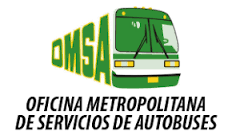 LISTA DE PROVEEDOREShttps://acceso.comprasdominicana.gov.do/compras/proveedores/consulta/consulta.jspPara más información contáctenos: Departamento de compras. Contacto Sr. Miguel GómezEnc. Dpto. De ComprasTeléfono: 809-221-6672 ext. 237Correo Electrónico: m.gomez@omsa.gob.do/correspondencia@omsa.gob.do